Приложение № 1к извещению о проведении открытого запроса котировок в электронной формеФорма заявки (оформляется  участником закупки;для юридических лиц - на бланкеучастника закупки) Дата, исх. номерЗаказчику:(указывается наименование заказчика)ЗАЯВКА НА УЧАСТИЕ В ОТКРЫТОМ ЗАПРОСЕ КОТИРОВОК В ЭЛЕКТРОННОЙ ФОРМЕна право заключения с _____________________________________________ договора на                (наименование заказчика) ___________________________________________________________________________(предмет запроса котировок)   1. Изучив извещение № ______________ от «___» _________ 20__ г. о проведении запроса котировок на __________________________________________________________, а также применимые к данному запросу котировок законодательство и нормативно-правовые акты, ________________________________________________________________(наименование, Ф.И.О. участника закупки)в лице ______________________________________________________________________,(наименование должности руководителя (уполномоченного лица) участника закупки и его фамилия, имя, отчество),действующего на основании _______________, сообщает о согласии участвовать в запросе                                                                   (устав и т.п.)котировок на условиях, установленных в извещении о проведении запроса котировок на _________________________________________________________,                                    (предмет запроса котировок)и направляет настоящую заявку.	Настоящей заявкой подтверждаем, что _____________________________________								       (наименование участника закупки)соответствует требованиям, предъявляемым к участнику закупки.	2. Мы согласны поставить товар/оказать услугу/выполнить работу, являющиеся предметом запроса котировок, в соответствии с требованиями извещения о проведении запроса котировок и на условиях, которые мы представили в настоящей заявке на участие в запросе котировок.Предложение о функциональных характеристиках (потребительских свойствах), качественных и количественных характеристиках товара/работы/услуги	3. Предлагаемая нами цена договора указана в Ценовом предложении к настоящей заявке.	4. Мы согласны с тем, что в случае если нами не были учтены какие-либо расценки стоимости поставки товара составляющих полный комплекс по предмету запроса цен, поставка товара в любом случае будет осуществлена в полном соответствии с Техническим заданием в пределах предлагаемой нами цены договора.5. Если наши предложения, изложенные выше, будут приняты, мы берем на себя обязательство поставить товар в соответствии с требованиями документации о проведении запроса котировок и согласно нашим предложениям об условиях исполнения договора.Настоящим гарантируем достоверность представленной нами в заявке информации. 6. Настоящей заявкой декларируем о соответствии участника закупки _____________________________________________________________________________ (наименование участника закупки)следующим требованиям:1) соответствие требованиям, устанавливаемым законодательством Российской Федерации к лицам, осуществляющим поставки товаров, выполнение работ и оказание услуг, являющихся предметом закупок;2) отсутствие ликвидации участника закупки (юридического лица) и отсутствие решения арбитражного суда о признании участника закупки (юридического лица или индивидуального предпринимателя) несостоятельным (банкротом) и об открытии конкурсного производства;3) отсутствие приостановления деятельности участника закупки в порядке, установленном Кодексом Российской Федерации об административных правонарушениях, на дату подачи заявки на участие в закупке;4) отсутствие у участника закупки недоимки по налогам, сборам, задолженности по иным обязательным платежам в бюджетные системы Российской Федерации (за исключением сумм, на которые предоставлены отсрочка, рассрочка, инвестиционный налоговый кредит в соответствии с законодательством Российской Федерации о налогах и сборах, которые реструктурированы в соответствии с законодательством Российской Федерации, по которым имеется вступившее в законную силу решение суда о признании обязанности заявителя по уплате этих сумм исполненной или которые признаны безнадёжными к взысканию в соответствии с законодательством Российской Федерации о налогах и сборах) за прошедший календарный год, размер которых превышает двадцать пять процентов балансовой стоимости активов участника закупки, по данным бухгалтерской отчётности за последний отчётный период. Участник закупки считается соответствующим установленному требованию в случае, если им в установленном порядке подано заявление об обжаловании указанных недоимки, задолженности, а решение по такому заявлению на дату рассмотрения заявки на участие в определении поставщика (подрядчика, исполнителя) не принято;5) отсутствие у участника закупки (физического лица либо у руководителя), членов коллегиального исполнительного органа, лица, исполняющего функции единоличного исполнительного органа, или главного бухгалтера юридического лица (участника закупки) судимости за преступления в сфере экономики и (или) преступления, предусмотренные статьями 289, 290, 291, 291.1 Уголовного кодекса Российской Федерации (за исключением лиц, у которых такая судимость погашена или снята), а также отсутствие применения в отношении указанных физических лиц наказания в виде лишения права занимать определённые должности или заниматься определённой деятельностью, которые связаны с поставкой товара, выполнением работы, оказанием услуги, являющихся объектом осуществляемой закупки, и административного наказания в виде дисквалификации;6) участник закупки — юридическое лицо, которое в течение двух лет до момента подачи заявки на участие в закупке не было привлечено к административной ответственности за совершение административного правонарушения, предусмотренного статьёй 19.28 Кодекса Российской Федерации об административных правонарушениях;7) обладание участником закупки исключительными правами на результаты интеллектуальной деятельности, если в связи с исполнением контракта Заказчик приобретает права на такие результаты, за исключением случаев заключения контрактов на создание произведений литературы или искусства, исполнения, на финансирование проката или показа национального фильма;8) при закупке Заказчик вправе установить требование об отсутствии сведений об участниках закупки в реестре недобросовестных поставщиков, предусмотренном статьёй 5 Федерального закона 223-ФЗ, и (или) в реестре недобросовестных поставщиков, предусмотренном Федеральным законом от 5 апреля 2013 года N 44-ФЗ «О контрактной системе в сфере закупок товаров, работ, услуг для обеспечения государственных и муниципальных нужд».7. В случае победы нашей заявки берем на себя обязательства подписать договор (с учётом всех Приложений) на ________________________________ с заказчиком в соответствии с требованиями документации о проведении запроса котировок в течение срока, указанного в документации о проведении запроса котировок. 8. В случае если наши предложения будут лучшими после предложений победителя в проведении запроса котировок, а победитель будет признан уклонившимся от заключения договора с заказчиком, то мы обязуемся подписать договор (с учётом всех Приложений) на ________________________________________________, в соответствии с требованиями документации о проведении запроса котировок в течение срока, указанного в документации о проведении запроса котировок.9. Корреспонденцию в наш адрес просим направлять по адресу: _____________________________________________________________________________.10. Номер телефона, по которому можно связаться с нашей организацией при доставке корреспонденции в наш адрес: __________________________________________.Сведения о нашей организации:Должность руководителя участника запроса котировок(уполномоченного лица)                   _________________                     ______________                                                                        (подпись)                                 (Ф.И.О.)    М.П. (для юридических лиц при наличии)ЦЕНОВОЕ ПРЕДЛОЖЕНИЕ К ЗАЯВКЕ НА УЧАСТИЕ В ОТКРЫТОМ ЗАПРОСЕ КОТИРОВОК В ЭЛЕКТРОННОЙ ФОРМЕна право заключения с _____________________________________________ договора на                (наименование заказчика) ___________________________________________________________________________(предмет запроса котировок)   1. Изучив извещение № ______________ от «___» _________ 20__ г. о проведении запроса котировок на __________________________________________________________, а также применимые к данному запросу котировок законодательство и нормативно-правовые акты, ,______________________________________________________________(наименование, Ф.И.О. участника закупки)в лице ______________________________________________________________________,(наименование должности руководителя (уполномоченного лица) участника закупки и его фамилия, имя, отчество),действующего на основании _______________, настоящим сообщаем, что предлагаемая нами цена договора составляет___________________________________________ (сумма прописью) рублей, в том числе  НДС ____ % в размере _____ руб. (если участник закупки не является плательщиком НДС, то необходимо указать основание для освобождения от уплаты НДС), и включает в себя все стоимость, доставки до г. Междуреченска (по указанному адресу места поставки), упаковку, маркировку, все налоги, пошлины, сборы и обязательные платежи в соответствии с действующим законодательством Российской Федерации, транспортные расходы, расходы по страхованию, хранению Товара и выполнению погрузочных работ, а также все иные расходы..Должность руководителя участника запроса котировок(уполномоченного лица)                   _________________                     ______________                                                                        (подпись)                                 (Ф.И.О.)    М.П. (для юридических лиц при наличии)Приложение № 2к извещению о проведении открытого запроса котировок в электронной формеТехническое заданиеПоставка люков чугунных тип "Л" ГОСТ 3634-20191.Срок поставки: согласно заключенному договору на 2022 год.1.2.Поставка продукции осуществляется по письменной заявке Заказчика, в которой указывается количество (не большой объем от общей партии договора), и место поставки, наименование Продукции, срок поставки не более 15-ти дней с момента подачи заявки. 1.3. Место поставки по адресу: 652870, Кемеровская область- Кузбасс, г. Междуреченск, пр-т Строителей 50 А (прием товара Пн- Чт с 8:00 до 17:00, Пн с 8:00 до 16:00, обед 12:00-13:00 .Сб, Вс-выходной).1.4.Способ поставки: автотранспортом Поставщика и выполнение погрузочно-разгрузочных работ за счет Поставщика до г. Междуреченска, транспортные расходы входят в стоимость Продукции, или самовывоз при этом расстояние до склада Поставщика не должно превышать 80 км. Стоимость сопутствующих услуг включена в цену товара, срок поставки не более 15-ти дней с момента подачи заявки.1.5.Поставщик обязан своевременно и надлежащим образом поставить товар в соответствии с условиями договора;1.6. Поставщик обязан выполнять требования, предъявляемые заказчиком при осуществлении контроля за ходом поставки товара;1.7.Поставщик гарантирует качество и безопасность поставляемого товара в соответствии с действующими стандартами, утвержденными в отношении данного вида товара, и наличием сертификатов, обязательных для данного вида товара, оформленных в соответствии с действующим российским законодательством.2. Объемы поставки продукции2.2. Количество поставляемого товара в течение срока заключенного договора может быть изменено в связи с потребностью и финансовым состоянием предприятия (по заявке Заказчика).2.3. Цена товара должна включать в себя стоимость, доставки до г. Междуреченска (по указанному адресу места поставки), упаковку, маркировку, все налоги, пошлины, сборы и обязательные платежи в соответствии с действующим законодательством Российской Федерации, транспортные расходы, расходы по страхованию, хранению Продукции и выполнению погрузочных работ, а также все иные расходы.2.4. Заказчик оставляет за собой право не выбирать весь объем товаров, работ, услуг по заключенному Договору.Таблица №1Функциональные характеристики (потребительские свойства), технические и качественные характеристики, а также эксплуатационные характеристики (при необходимости) предмета закупки, установленные заказчиком: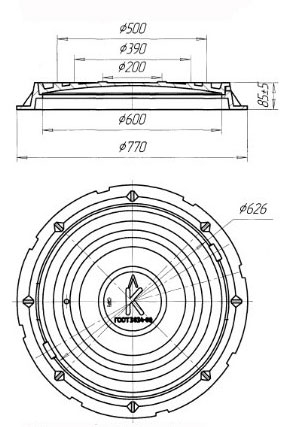 3. Форма, сроки и порядок оплаты за поставляемую продукцию3.1.Оплата за поставленную продукцию производится в течение 30 дней сМомента получения фактически поставленнойпродукции, на основании выставленных счетов-фактур и подписанных товарных накладных путем перечисления денежных средств на расчетный счет Поставщика.3.2. Поставщик обязан своевременно и подлежащим образом поставить товар в соответствии с условиями договора.4. Технические требования к продукции4.1.Продукция должна соответствовать паспортам качества, сертификатам качества, техническим условиям,иной документации, устанавливающей требования к качеству данной продукции.4.2.Продукции должна иметь сертификат соответствия и сопровождаться удостоверением(паспортом) о качестве продукции.4.3.Товар должен быть новым и ранее не использованным. Качество и комплектность должны соответствовать назначению продукции, требованиям, предъявляемых к техническим характеристикам оборудования в стране производителя, а также действующим в РФ стандартам и техническим условиям.4.4.Упаковка должна выдерживать, без каких-либо ограничений, интенсивную подъемно-транспортную обработку и воздействие осадков во время перевозки, а также открытое хранение. Условия транспортирования в части воздействия климатических и механических факторов, условия и срок хранения в соответствии (ГОСТ 15846-2002).4.5. Требования к гарантийному сроку товара. Изготовитель гарантирует соответствие изделий требованиям.Гарантийный срок – не менее 3 года со дня ввода в эксплуатацию, но не более 5 лет с момента отгрузки продукции с предприятия5. Приемка продукции по количеству и качеству5.1. Поставщик после получения на электронной адрес письменной заявки от Заказчика с указанием количества и места поставки, обязан поставить продукции не позднее 15-ти календарных дней, и предоставить удостоверение качества на поставленную продукцию.Поставка товара осуществляется за счет Поставщика транспортом Поставщика или транспортной компанией по адресу места поставки товара.  Все виды погрузо-разгрузочных работ, включая работы с применением грузоподъемных средств, осуществляются поставщиком собственными техническими средствами или техническими средствами третьих лиц за свой счет. Заказчик обеспечивает проезд (доступ) транспортного средства поставщика на территорию, указанную как место поставки, для проведения разгрузочных работ.Маркировка товара должна обеспечивать полную и однозначную идентификацию каждой единицы товара при его приемке. Поставщик обязуется вместе с передаваемым товаром предоставить:              Паспорт качества завода-изготовителя, в котором указывается:- наименование предприятия-изготовителя или его товарный знак;-местонахождение (юридический адрес) предприятия-изготовителя;- номер партии и дату изготовления;5.2. Приемка продукции по количеству и качеству осуществляется в соответствии сИнструкцией "О порядке приемки продукции производственно-технического назначения и товаров народного потребления по количеству", утвержденной ПостановлениемГосарбитража СССР от 15 июня 1965 года № П-6 и Инструкцией "О порядке приемкипродукции производственно-технического назначения и товаров народного потребленияпо качеству", утвержденной Постановлением Госарбитража СССР от 25 апреля 1966 года№ П-7, с последующими изменениями и дополнениями к инструкциям, с учетомположений договора, заключенного между сторонами.5.3. Приемка продукции производится с участием представителей Заказчика и Поставщика. Приемка продукции со стороны Заказчика производится компетентными лицами, уполномоченными на то руководителем или его заместителем.5.4. Приемка продукции по качеству осуществляется в течение 14 календарных дней смомента прибытия продукции на склад Покупателя.5.5. Заказчик вправе отказаться от приемки некачественной продукции, письменноуведомив об этом Поставщика. В данном случае Поставщик за свой счет осуществляетвывоз продукции со склада Заказчика, а так же возмещает Заказчику затраты.5.6. Товар должен быть новым, не должен находиться под обременением третьих лиц, не должен являться образцовым экземпляром, не должен иметь внешних и внутренних дефектов (сколов, трещин, царапин, потертостей) и т.д.Начальник Сети В/Сн и В/о      _____________________            В.А. КурочкинПриложение № 3к извещению о проведении открытого запроса котировок в электронной формеДоговор № _______________на поставку люков чугунных тип "Л" ГОСТ 3634-2019г._______							                  «____»______________2022 г._____________________________________________________, именуемое в дальнейшем «Заказчик», в лице директора __________________________, действующего на основании ____________________, с одной стороны, и ___________, именуемое в дальнейшем «Поставщик», в лице  __________________, действующего на основании ______, с другой стороны, вместе далее именуемые «Стороны», с соблюдением требований Федерального закона от 18.07.2011 г. № 223-ФЗ «О закупках товаров, работ, услуг отдельными видами юридических лиц», на основании результатов запроса котировок в электронной форме (протокол № ____________ от «____» ___________ 2022 г.), заключили настоящий Договор о нижеследующем:1. ПРЕДМЕТ ДОГОВОРА1.1. Предметом настоящего Договора является поставка люков чугунных тип "Л" ГОСТ 3634-2019 для нужд МУП «Междуреченский водоканал» (далее – Товар).1.2. Поставщик обязуется осуществить поставку Товара в соответствии с условиями настоящего Договора и Спецификацией (приложение № 1 к настоящему Договору) являющейся неотъемлемой частью настоящего Договора, а Заказчик обязуется принять и оплатить поставленный Товар в порядке и на условиях, предусмотренных настоящим Договором.1.3. Место поставки Товара: 652870, Кемеровская область, г. Междуреченск, ул. Пр-т Строителей, 50А (склад МУП «Междуреченский Водоканал»)(прием товара Пн- Чт с 8:00 до 17:00, Пн с 8:00 до 16:00 обед 12:00-13:00 Сб, Вс-выходной).1.2. Способ поставки: транспортом Поставщика и выполнение погрузочно-разгрузочных работ за счет и/или силами Поставщика до г. Междуреченска, транспортные расходы входят в стоимость Товара.1.3. Срок поставки: согласно заключенному договору на 2022 год.Поставка товара осуществляется по письменной заявке Заказчика, в которой указывается количество и место поставки, наименование Товара, срок поставки не более 15-ти дней с момента подачи заявки.2. ЦЕНА ДОГОВОРА И ПОРЯДОК РАСЧЁТОВ2.1. Цена настоящего Договора составляет ________________ рублей __ копеек (________________________), в том числе НДС 20 (двадцать)процентов–___________ рублей __ копеек (__________________) / НДС не предусмотрен (в случае деятельности по упрощенной системе налогообложения в соответствии со ст. 346.11; п. 2, ст. 346.12 и 346.13 главы 26.2 НК РФ).2.2. Цена настоящего Договора является твердой, определяется на весь срок исполнения настоящего Договора и не может изменяться в ходе его исполнения, за исключением следующих случаев:1) Заказчик по согласованию с Поставщиком в ходе исполнения Договора вправе изменить условия Договора:а) при снижении цены Договора без изменения предусмотренных Договором количества и качества поставляемого Товара и иных условий Договора;б) если по предложению Заказчика увеличивается предусмотренное Договором количество Товара не более чем на 10 (десять) процентов или уменьшается предусмотренное Договором количество поставляемого Товара не более чем на 10 (десять) процентов. При этом по соглашению Сторон допускается изменение с учетом положений бюджетного законодательства Российской Федерации цены Договора пропорционально дополнительному количеству Товара исходя из установленной в Договоре цены единицы Товара, но не более чем на 10 (десять) процентов цены Договора. При уменьшении, предусмотренного Договором количества Товара Стороны обязаны уменьшить цену Договора исходя из цены единицы Товара. Цена единицы дополнительно поставляемого Товара или цена единицы Товара при уменьшении, предусмотренного Договором количества поставляемого Товара, должна определяться как частное от деления первоначальной цены Договора на предусмотренное в Договоре количество такого Товара;2.3. Цена настоящего Договора включает в себя: стоимость Товара, расходы, связанные с погрузкой, доставкой, стоимость упаковки (тары), маркировки, страхование, таможенные платежи (пошлины), налоги, сборы другие обязательные платежи и иные расходы, связанные с исполнением настоящего Договора.2.4. Расчет с Поставщиком за поставленный Товар осуществляется Заказчиком в рублях Российской Федерации. Источник финансирования – собственные средства Заказчика.2.5. Оплата поставленного товара осуществляется заказчиком по безналичному расчету платежными поручениями путем перечисления заказчиком денежных средств на расчетный счет поставщика в течение 30 дней с Момента получения фактически поставленной продукции и подписания заказчиком надлежаще оформленных документов (товарно-транспортной (товарной) накладной, счета или счет-фактуры).2.6. В случае, если настоящий Договор заключается с физическим лицом, за исключением индивидуального предпринимателя или иного занимающегося частной практикой лица, сумма, подлежащая уплате физическому лицу, уменьшается на размер налоговых платежей, связанных с оплатой настоящего Договора.3. КАЧЕСТВО, КОМПЛЕКТНОСТЬ ТОВАРА ГАРАНТИЙНЫЕ ОБЯЗАТЕЛЬСТВА3.1. Поставляемый Товар должен быть качественным, новым (не был в употреблении, не прошел ремонт, в том числе восстановление, замену составных частей, восстановление потребительских свойств) и соответствовать требованиям, установленным настоящим Договором.На Товаре не должно быть механических повреждений.Поставляемый Товар должен соответствовать действующим в Российской Федерации ГОСТам, техническим регламентам, санитарным нормам.3.2.Товар должен отвечать требованиям качества, безопасности и другим требованиям, предъявляемым законодательством Российской Федерации и Договором.3.3.В случаях, предусмотренных требованиями документов стандартизации и технического регулирования (ГОСТ и других), Товар, подлежащий обязательной упаковке, должен быть упакован в тару, обеспечивающую его сохранность при транспортировке и хранении на складе. Нарушение упаковки может допускаться исключительно для проверки качества Товара.3.4.В случаях, предусмотренных требованиями документов стандартизации и технического регулирования (ГОСТ и других), Товар, подлежащий обязательной маркировке, должен быть маркирован соответствующим образом.3.5. Поставщик гарантирует, что поставляемый Товар не заложен, не арестован и не является предметом притязаний третьих лиц.3.6. Поставщик предоставляет гарантию на Товар в соответствии с гарантийным сроком и условиями, определенными фирмой-производителем. Гарантийный срок устанавливается с даты подписания Заказчиком и Поставщиком Акта сдачи-приемки товара. 4. ПОРЯДОК ПРИЕМА-ПЕРЕДАЧИ ТОВАРАПЕРЕХОД ПРАВА СОБСТВЕННОСТИ. РИСК СЛУЧАЙНОЙ ГИБЕЛИ4.1. Передача Товара Заказчику должна осуществляться в рабочие дни, в рабочее время, с 08:00 часов до 12:00 часов и с 13:00 часов до 17:00 часов по местному времени (за исключением праздничных и выходных дней).4.2. Приемка Товара осуществляется представителем Заказчика (материально ответственным лицом) в присутствии Поставщика (его представителя), в месте его передачи.4.3. Прием Товара по качеству и количеству осуществляется в порядке, предусмотренном Инструкцией о порядке приемки продукции производственно-технического назначения и товаров народного потребления по количеству, утвержденной постановлением Госарбитража СССР от 15 июня 1965 года № П-6 (в ред. Постановлений Госарбитража СССР от 29.12.1973 № 81, от 14.11.1974 № 98, с изм., внесенными Постановлением Пленума ВАС РФ от 22.10.1997 № 18), и Инструкцией о порядке приемки продукции производственно-технического назначения и товаров народного потребления по качеству, утвержденной постановлением Госарбитража СССР от 25 апреля 1966 года № П-7 (в ред. Постановлений Госарбитража СССР от 29.12.1973 № 81, от 14.11.1974 № 98, с изм., внесенными Постановлением Пленума ВАС РФ от 22.10.1997 № 18). 4.4. Заказчик вправе отказаться от приемки всего Товара или части Товара из-за несоответствия Спецификации.4.5. Поставщик, в день поставки, обязан передать Заказчику следующие документы:- оформленный и подписанный со своей стороны Акт сдачи-приемки товара (по форме согласно приложению № 2 к настоящему Договору);- товарно-транспортную (товарную) накладную установленного образца (подтверждающую факт и срок передачи товара от Поставщика к Заказчику);- счёт или счёт-фактуру установленного образца(в случае деятельности по упрощенной системе налогообложения в соответствии со ст. 346.11; п. 2, ст. 346.12 и 346.13 главы 26.2 НК РФ, счёт-фактура не представляется).4.6. Для проверки поставленного Поставщиком Товара, в части его соответствия условиям настоящего Договора, Заказчик производит экспертизу собственными силами или с привлечением экспертов (экспертных организаций) в соответствии с законодательством Российской Федерации. Результаты такой экспертизы должны быть отражены в документе, подтверждающем проведение экспертизы или непосредственно в Акте сдачи-приемки товара.4.7. Заказчик не позднее 10 (десяти) рабочих дней, с момента получения соответствующего Акта сдачи-приемки товара, должен предоставить Поставщику подписанный Акт или мотивированный отказ в подписании Акта в письменном виде.4.8. Обязательство Поставщика по поставке Товара считается исполненным с момента удостоверения факта надлежащей поставки Товара в соответствии с условиями настоящего Договора, а именно с даты (дня) подписания Сторонами Акта сдачи-приемки товара. Подписанный между Заказчиком и Поставщиком Акт сдачи-приемки Товара является основанием для оплаты Поставщику стоимости поставленного Товара. 4.9. Право собственности на Товар прекращается у Поставщика с момента исполнения им обязательства, предусмотренного пунктом 4.8 настоящего Договора.4.10. Риск случайной гибели Товара несет Поставщик до момента исполнения им обязательства, предусмотренного пунктом 4.8 настоящего Договора.5. ПРАВА И ОБЯЗАННОСТИ СТОРОН5.1. Заказчик вправе:5.1.1. Требовать от Поставщика надлежащего исполнения принятых им обязательств, а также своевременного устранения выявленных недостатков.5.1.2. Требовать от Поставщика предоставления надлежаще оформленных документов, подтверждающих исполнение принятых им обязательств.5.1.3. Привлекать экспертов, специалистов и иных лиц, обладающих необходимыми знаниями в области сертификации, стандартизации, безопасности, оценки качества и т.п., для участия в приеме Товара.5.1.4. Контролировать ход поставки Товара, соблюдение срока поставки, проверять соответствие Товара условиям настоящего Договора и Спецификации.5.1.5. При обнаружении недостатков Товара, требовать их устранения. Требование подлежит обязательному выполнению Поставщиком. 5.1.6. Определять лиц, непосредственно участвующих в контроле за ходом поставки Товара.5.1.7. Осуществлять иные права в соответствии с действующим законодательством Российской Федерации.5.2. Заказчик обязан:5.2.1. При надлежащем извещении Поставщиком о факте произведенной поставки Товара, организовать и произвести его прием.5.2.2. Произвести оплату в соответствии с пунктом 2.5 настоящего Договора.5.2.3. Надлежаще исполнять иные принятые на себя обязательства.5.3. Поставщик вправе:5.3.1. Требовать своевременного подписания Заказчиком Акта сдачи-приёмки товара.5.3.2. Требовать своевременной оплаты принятого Заказчиком Товара. 5.3.3. Осуществлять иные права в соответствии с действующим законодательством Российской Федерации.5.4. Поставщик обязан:5.4.1. Осуществить поставку Товара в соответствии с принятыми на себя обязательствами.5.4.2. В срок, установленный в письменном запросе Заказчика, предоставлять информацию о ходе исполнения принятых на себя обязательств.5.4.3. Уведомить Заказчика о готовности к передаче Товара не позднее, чем за 2 (два) календарных дня до момента его доставки к месту поставки.5.4.4. Предоставить надлежаще оформленные документы, предусмотренные пунктом 4.5 настоящего Договора.5.4.5. Устранить за свой счет все выявленные недостатки (в том числе скрытые) поставленного Товара.5.4.6. Надлежаще исполнять иные принятые на себя обязательства.6. ОТВЕТСТВЕННОСТЬ СТОРОН6.1. За неисполнение или ненадлежащее исполнение обязательств по настоящему Договору Стороны несут ответственность в соответствии с законодательством Российской Федерации и настоящим Договором.6.2. В случае просрочки исполнения Поставщиком обязательств (в том числе гарантийного обязательства), предусмотренных настоящим Договором, а также в иных случаях неисполнения или ненадлежащего исполнения Поставщиком обязательств, предусмотренных настоящим Договором, Заказчик направляет Поставщику требование об уплате неустоек (штрафов, пеней).6.3. Пеня начисляется за каждый день просрочки исполнения Поставщиком обязательства, предусмотренного настоящим Договором, в размере одной трехсотой действующей на дату уплаты пени ставки Центрального банка Российской Федерации от цены настоящего Договора, уменьшенной на сумму, пропорциональную объему обязательств, предусмотренных настоящим Договором и фактически исполненных Поставщиком.6.4.  Сторона освобождается от уплаты неустойки (штрафа, пени), если докажет, что неисполнение или ненадлежащее исполнение обязательства, предусмотренного настоящим Договором, произошло вследствие непреодолимой силы или по вине другой стороны.7.  ИЗМЕНЕНИЕ И ДОПОЛНЕНИЕ УСЛОВИЙ ДОГОВОРА7.1. При исполнении настоящего Договора не допускается перемена Поставщика, за исключением случая, если новый Поставщик является правопреемником Поставщика вследствие реорганизации юридического лица в форме преобразования, слияния или присоединения.7.2. В случае перемены Заказчика, его права и обязанности, предусмотренные настоящим Договором, переходят к новому Заказчику.7.3. При исполнении настоящего Договора по согласованию Заказчика с Поставщиком допускается поставка Товара, качество, технические и функциональные характеристики (потребительские свойства) которого являются улучшенными по сравнению с качеством и соответствующими техническими и функциональными характеристиками, указанными в настоящем Договоре.7.4. Любые изменения и дополнения к настоящему Договору, не противоречащие законодательству Российской Федерации, оформляются дополнительным соглашением Сторон в письменной форме.8.  ПОРЯДОК РАСТОРЖЕНИЯ ДОГОВОРА 8.1. Расторжение настоящего Договора допускается по соглашению Сторон, по решению суда, в случае одностороннего отказа Стороны настоящего Договора от исполнения настоящего Договора в соответствии с гражданским законодательством.8.2. Настоящий Договор может быть расторгнут Заказчиком в одностороннем порядке в следующих случаях:- поставлен Товар ненадлежащего качества с недостатками, которые не могут быть устранены в установленный Заказчиком разумный срок;-  неоднократного (2 (два) и более) или существенного (более 30 (тридцати) дней) нарушения сроков поставки Товара, указанных в настоящем Договоре.Заказчик не вправе применять предусмотренные настоящим пунктом меры в случае, если обстоятельства, послужившие основанием для одностороннего расторжения Договора, возникли по его вине.8.3. Заказчик вправе расторгнуть настоящий Договор в одностороннем порядке в случае, если в ходе исполнения Договора установлено, что Поставщик и (или) поставляемый Товар не соответствуют установленным извещением об осуществлении закупки и (или) документацией о закупке требованиям к участникам закупки и (или) поставляемому Товару или представил недостоверную информацию о своем соответствии и (или) соответствии поставляемого Товара таким требованиям, что позволило ему стать победителем определения Поставщика.8.4. При расторжении настоящего Договора в одностороннем порядке, Заказчик вправе потребовать от Поставщика возмещения причинённых убытков.8.5. Расторжение Договора по соглашению Сторон совершается в письменной форме и возможно в случае наступления условий, при которых для одной из Сторон или обеих Сторон дальнейшее исполнение обязательств по Договору не возможно либо возникает нецелесообразность исполнения Договора.8.6. Требование о расторжении Договора может быть заявлено Стороной в суд только после получения отказа другой Стороны на предложение расторгнуть Договор либо неполучения ответа в течение 10 (десяти) дней с даты получения предложения о расторжении Договора.8.7.НастоящийДоговор считается расторгнутым с момента получения одной Стороной уведомления другой Стороны об одностороннем отказе от исполнения Договора полностью или частично, если иной срок расторжения или изменения Договора не предусмотрен в уведомлении либо не определен соглашением Сторон.9. ОБСТОЯТЕЛЬСТВА НЕПРЕОДОЛИМОЙ СИЛЫ9.1. Стороны освобождаются от ответственности за полное или частичное неисполнение своих обязательств по настоящему Договору в случае, если оно явилось следствием обстоятельств непреодолимой силы, а именно: наводнения, пожара, землетрясения, диверсии, военных действий, блокад, изменения законодательства, препятствующих надлежащему исполнению обязательств по настоящему Договору, а также других чрезвычайных обстоятельств, которые возникли после заключения настоящего Договора и непосредственно повлияли на исполнение Сторонами своих обязательств, которые Стороны были не в состоянии предвидеть и предотвратить.9.2. При наступлении таких обстоятельств, срок исполнения обязательств по настоящему Договору, отодвигается соразмерно времени действия данных обстоятельств, поскольку эти обстоятельства значительно влияют на исполнение настоящего Договора в установленные сроки.9.3. Сторона, для которой надлежащее исполнение обязательств оказалось невозможным вследствие возникновения обстоятельств непреодолимой силы, обязана в течение 5 (пяти) календарных дней, с даты возникновения таких обстоятельств, уведомить в письменной форме другую Сторону об их возникновении, виде и возможной продолжительности действия.9.4. Если наступившие обстоятельства, перечисленные в п. 9.1 настоящего Договора, и их последствия продолжают действовать более 2 (двух) месяцев, Стороны проводят дополнительные переговоры для выявления приемлемых альтернативных способов исполнения настоящего Договора.9.5. Сторона настоящего Договора, не исполнившая или ненадлежащим образом исполнившая свое обязательство вследствие непреодолимой силы, должна в течение 5 (пяти) дней известить другую сторону Договора о типе и возможной продолжительности обстоятельств непреодолимой силы. К извещению о возникновении обстоятельств непреодолимой силы должна быть приложена справка уполномоченного органа или Торгово-промышленной палаты субъекта Российской Федерации. В противном случае Сторона, нарушившая обязательство, лишается права ссылаться на обстоятельства непреодолимой силы как на основание, освобождающее от ответственности.9.6. К обстоятельствам непреодолимой силы не относятся: нарушение обязательств со стороны контрагентов Сторон, отсутствие на рынке нужных для исполнения товаров и услуг, отсутствие у должника необходимых денежных средств, повышение цен в результате инфляции.10. ПОРЯДОК УРЕГУЛИРОВАНИЯ СПОРОВ10.1. Разрешение спорных вопросов, возникающих в ходе исполнения настоящего Договора, производится путём проведения переговоров, с обязательным оформлением протокола, либо направлением Сторонами письменных претензий. Досудебный порядок рассмотрения споров обязателен. 10.2. Срок рассмотрения Сторонами письменной претензии составляет 10 (десять) календарных дней со дня её получения.             10.3. В случае не урегулирования разногласий в ходе переговоров или рассмотрения претензии, Стороны вправе обратиться в Арбитражный суд Кемеровской области. 10. АНТИКОРРУПЦИОННАЯ ОГОВОРКА10.1. При исполнении своих обязательств по настоящему Договору, Стороны, их аффилированные лица, работники или посредники не выплачивают, не предлагают выплатить и не разрешают выплату каких-либо денежных средств или ценностей, прямо или косвенно, любым лицам, для оказания влияния на действия или решения этих лиц с целью получить какие-либо неправомерные преимущества или иные неправомерные цели.При исполнении своих обязательств по настоящему Договору, Стороны, их аффилированные лица, работники или посредники не осуществляют действия, квалифицируемые применимым для целей настоящего Договора законодательством, как дача или получение взятки, коммерческий подкуп, а также действия, нарушающие требования применимого законодательства и международных актов о противодействии легализации (отмыванию) доходов, полученных преступным путем. В случае возникновения у Стороны подозрений, что произошло или может произойти нарушение положений, предусмотренных пунктом 1 настоящего Договора, соответствующая Сторона обязуется уведомить другую Сторону в письменной форме. После письменного уведомления, соответствующая Сторона имеет право приостановить исполнение обязательств по настоящему Договору до получения подтверждения, что нарушения не произошло или не произойдет. Это подтверждение должно быть направлено в течение десяти рабочих дней с даты направления письменного уведомления.В письменном уведомлении Сторона обязана сослаться на факты или предоставить материалы, достоверно подтверждающие или дающие основание предполагать, что произошло или может произойти нарушение каких-либо положений настоящей Статьи контрагентом, его аффилированными лицами, работниками или посредниками выражающееся в действиях, квалифицируемых применимым законодательством, как дача или получение взятки, коммерческий подкуп, а также в действиях, нарушающих требования применимого законодательства и международных актов о противодействии легализации доходов, полученных преступным путем.10.2. В случае нарушения одной Стороной обязательств воздерживаться от запрещенных в пунктом 1 настоящего Договора действий и/или неполучения другой Стороной в установленный законодательством срок подтверждения, что нарушения не произошло или не произойдет, другая Сторона имеет право расторгнуть договор в одностороннем порядке полностью или в части, направив письменное уведомление о расторжении. Сторона, по чьей инициативе был расторгнут настоящий Договор в соответствии с положениями настоящей статьи, вправе требовать возмещения реального ущерба, возникшего в результате такого расторжения.11. ЗАКЛЮЧИТЕЛЬНЫЕ ПОЛОЖЕНИЯ11.1. Отношения Сторон, неурегулированные настоящим Договором, регулируются законодательством Российской Федерации.11.2. Настоящий Договор заключен на электронной торговой площадке и подписан электронными подписями. Стороны вправе изготовить копии настоящего Договора в письменном виде. 11.3. Документы, переданные сторонами по факсу и/или электронной почте (с условием последующего предоставления их оригиналов), имеют юридическую силу и могут быть использованы в качестве доказательств при рассмотрении споров.11.4. В случае изменения наименований Сторон, адресов и банковских реквизитов указанных в настоящем Договоре Стороны обязаны в течение 3 (трёх) рабочих дней известить об этом друг друга в письменной форме.11.5. Приложения к Договору являются его неотъемлемой частью. К настоящему Договору прилагаются:1. Приложение № 1 – Спецификация;2. Приложение № 2 – Акт сдачи-приёмки товара.12. СРОК ДЕЙСТВИЯ ДОГОВОРА12.1. Настоящий Договор вступает в силу со дня его подписания Сторонами и действует до полного исполнения Сторонами своих обязательств по нему.13. ЮРИДИЧЕСКИЕ АДРЕСА, ПЛАТЁЖНЫЕ РЕКВИЗИТЫ И ПОДПИСИ СТОРОНПриложение № 1 к Договору№ __________________ от «_____»____________ 2022 г.СПЕЦИФИКАЦИЯОбщая стоимость Товара составляет _______________ рублей (__________________), в том числе НДС 20 (Двадцать)процентов–___________ рублей __ копеек (__________________) / НДС не предусмотрен (в случае деятельности по упрощенной системе налогообложения в соответствии со ст. 346.11; п. 2, ст. 346.12 и 346.13 главы 26.2 НК РФ). Приложение № 2 к Договору№ __________________ от «_____»____________ 2022 г.ФОРМААКТ СДАЧИ-ПРИЁМКИ ТОВАРАк Договору №__________________ от «___» __________20__годаг.___________							«____»______________2022 г._____________________________________________________________________________________, именуемое в дальнейшем «Заказчик», в лице директора __________________________, действующего на основании ____________________, с одной стороны, и ___________, именуемое в дальнейшем «Поставщик», в лице  __________________, действующего на основании ______, с другой стороны, вместе далее именуемые «Стороны», с соблюдением требований Федерального закона от 18.07.2011 г. № 223-ФЗ «О закупках товаров, работ, услуг отдельными видами юридических лиц», на основании результатов запроса котировок в электронной форме (протокол № ____________ от «____» ___________ 2022 г.), составили настоящий Акт о нижеследующем:1. В соответствии с Договором № ______ от «____» __________ 20___ г.  Поставщик выполнил обязательства по поставке Товара (и оказанию сопутствующих услуг), а именно:__________________________________________________________________________________________________________________________________________________________________________2. Фактическое качество Товара (и сопутствующих услуг) соответствует (не соответствует) требованиям Договора:_____________________________________________________________________________________3. Вышеуказанные поставки согласно Договору, должны быть выполнены «___» ________ 20___ г., фактически выполнены «___» __________ 20___ г.4. Недостатки Товара (и сопутствующих услуг) выявлены / не выявлены____________________________________________________________________________________.5. Общая сумма, подлежащая оплате Заказчиком в соответствии с условиями Договора, составляет: _________ рублей __ копеек (__________________________), в том числе НДС 20 (двадцать)процентов–___________ рублей __ копеек (__________________) / НДС не предусмотрен (в случае деятельности по упрощенной системе налогообложения в соответствии со ст. 346.11; п. 2, ст. 346.12 и 346.13 главы 26.2 НК РФ).6. В соответствии с пунктом ____ Договора сумма штрафных санкций составляет ____________________ (указывается порядок расчета штрафных санкций).Общая стоимость штрафных санкций составит:_____________________________________.Настоящий акт составлен в 2 (двух) экземплярах, имеющих равную юридическую силу, по 1 (одному) экземпляру для каждой из Сторон.Приложение № 4к извещению о проведении открытого запроса котировок в электронной формеОБОСНОВАНИЕ НАЧАЛЬНОЙ (МАКСИМАЛЬНОЙ) ЦЕНЫ ДОГОВОРАПриложен отдельным файломУТВЕРЖДАЮУТВЕРЖДАЮДиректорМуниципального унитарного предприятия «Междуреченский водоканал»________________ /_____________«10» марта 2022 годДиректорМуниципального унитарного предприятия «Междуреченский водоканал»________________ /_____________«10» марта 2022 годИЗВЕЩЕНИЕИЗВЕЩЕНИЕИЗВЕЩЕНИЕИЗВЕЩЕНИЕИЗВЕЩЕНИЕЗаконодательное регулированиеДокументация о запросе котировок в электронной форме разработана Муниципальным Унитарным Предприятием «Междуреченский водоканал» (МУП «Междуреченский водоканал»)в соответствии с требованиями Федерального закона от 18.07.2011 года № 223-ФЗ «О закупках товаров, работ, услуг отдельными видами юридических лиц» и Положения о закупке товаров, работ, услуг МУП «Междуреченский водоканал». Запрос котировок в электронной форме проводится в соответствии с положениями Гражданского кодекса Российской Федерации, Бюджетного кодекса Российской Федерации, а также иных законодательных и нормативных правовых актов Российской Федерации.Законодательное регулированиеДокументация о запросе котировок в электронной форме разработана Муниципальным Унитарным Предприятием «Междуреченский водоканал» (МУП «Междуреченский водоканал»)в соответствии с требованиями Федерального закона от 18.07.2011 года № 223-ФЗ «О закупках товаров, работ, услуг отдельными видами юридических лиц» и Положения о закупке товаров, работ, услуг МУП «Междуреченский водоканал». Запрос котировок в электронной форме проводится в соответствии с положениями Гражданского кодекса Российской Федерации, Бюджетного кодекса Российской Федерации, а также иных законодательных и нормативных правовых актов Российской Федерации.Законодательное регулированиеДокументация о запросе котировок в электронной форме разработана Муниципальным Унитарным Предприятием «Междуреченский водоканал» (МУП «Междуреченский водоканал»)в соответствии с требованиями Федерального закона от 18.07.2011 года № 223-ФЗ «О закупках товаров, работ, услуг отдельными видами юридических лиц» и Положения о закупке товаров, работ, услуг МУП «Междуреченский водоканал». Запрос котировок в электронной форме проводится в соответствии с положениями Гражданского кодекса Российской Федерации, Бюджетного кодекса Российской Федерации, а также иных законодательных и нормативных правовых актов Российской Федерации.Законодательное регулированиеДокументация о запросе котировок в электронной форме разработана Муниципальным Унитарным Предприятием «Междуреченский водоканал» (МУП «Междуреченский водоканал»)в соответствии с требованиями Федерального закона от 18.07.2011 года № 223-ФЗ «О закупках товаров, работ, услуг отдельными видами юридических лиц» и Положения о закупке товаров, работ, услуг МУП «Междуреченский водоканал». Запрос котировок в электронной форме проводится в соответствии с положениями Гражданского кодекса Российской Федерации, Бюджетного кодекса Российской Федерации, а также иных законодательных и нормативных правовых актов Российской Федерации.Законодательное регулированиеДокументация о запросе котировок в электронной форме разработана Муниципальным Унитарным Предприятием «Междуреченский водоканал» (МУП «Междуреченский водоканал»)в соответствии с требованиями Федерального закона от 18.07.2011 года № 223-ФЗ «О закупках товаров, работ, услуг отдельными видами юридических лиц» и Положения о закупке товаров, работ, услуг МУП «Междуреченский водоканал». Запрос котировок в электронной форме проводится в соответствии с положениями Гражданского кодекса Российской Федерации, Бюджетного кодекса Российской Федерации, а также иных законодательных и нормативных правовых актов Российской Федерации.1.Информация о заказчике и уполномоченном органе:Информация о заказчике и уполномоченном органе:Информация о заказчике и уполномоченном органе:Информация о заказчике и уполномоченном органе:1.1.ЗаказчикНаименование: Муниципальное Унитарное Предприятие «Междуреченский водоканал» (МУП «Междуреченский водоканал»)Место нахождения: 652877, Кемеровская область - Кузбасс, г. Междуреченск, ул.Кузнецкая, дом 27, офис 1Почтовый адрес: 652877, Кемеровская область - Кузбасс, г. Междуреченск, ул.Кузнецкая, дом 27, офис 1Ответственное должностное лицо заказчика: Потокина Евгения ВалерьевнаНомер контактного телефона: +7 384 752-05-44Адрес электронной почты:voda-zak@mail.ru; vodamzk@mail.ruНаименование: Муниципальное Унитарное Предприятие «Междуреченский водоканал» (МУП «Междуреченский водоканал»)Место нахождения: 652877, Кемеровская область - Кузбасс, г. Междуреченск, ул.Кузнецкая, дом 27, офис 1Почтовый адрес: 652877, Кемеровская область - Кузбасс, г. Междуреченск, ул.Кузнецкая, дом 27, офис 1Ответственное должностное лицо заказчика: Потокина Евгения ВалерьевнаНомер контактного телефона: +7 384 752-05-44Адрес электронной почты:voda-zak@mail.ru; vodamzk@mail.ruНаименование: Муниципальное Унитарное Предприятие «Междуреченский водоканал» (МУП «Междуреченский водоканал»)Место нахождения: 652877, Кемеровская область - Кузбасс, г. Междуреченск, ул.Кузнецкая, дом 27, офис 1Почтовый адрес: 652877, Кемеровская область - Кузбасс, г. Междуреченск, ул.Кузнецкая, дом 27, офис 1Ответственное должностное лицо заказчика: Потокина Евгения ВалерьевнаНомер контактного телефона: +7 384 752-05-44Адрес электронной почты:voda-zak@mail.ru; vodamzk@mail.ru2.Наименование предмета закупки: Поставка люков чугунных тип "Л" ГОСТ 3634-2019 для нужд МУП «Междуреченский водоканал»Наименование предмета закупки: Поставка люков чугунных тип "Л" ГОСТ 3634-2019 для нужд МУП «Междуреченский водоканал»Наименование предмета закупки: Поставка люков чугунных тип "Л" ГОСТ 3634-2019 для нужд МУП «Междуреченский водоканал»Наименование предмета закупки: Поставка люков чугунных тип "Л" ГОСТ 3634-2019 для нужд МУП «Междуреченский водоканал»3.Используемый способ определения поставщика (подрядчика, исполнителя)Используемый способ определения поставщика (подрядчика, исполнителя)Используемый способ определения поставщика (подрядчика, исполнителя)Запрос котировок в электронной форме4.Общероссийский сайт в информационно-телекоммуникационной сети Интернет, в котором размещена информация о закупкеОбщероссийский сайт в информационно-телекоммуникационной сети Интернет, в котором размещена информация о закупкеОбщероссийский сайт в информационно-телекоммуникационной сети Интернет, в котором размещена информация о закупкеОфициальный сайт Единой информационной системы в сфере закупок, на котором размещена настоящая документация: www.zakupki.gov.ru5.Адрес электронной торговой площадки в информационно-телекоммуникационной сети «Интернет»Адрес электронной торговой площадки в информационно-телекоммуникационной сети «Интернет»Адрес электронной торговой площадки в информационно-телекоммуникационной сети «Интернет»«ЭТП Регион» https://etp-region.ru/6.Документация находится в свободном доступе на интернет-сайте Единой информационной системы www.zakupki.gov.ru и электронной торговой площадке https://etp-region.ru , с момента размещения настоящего извещения доступна для ознакомления без взимания платыДокументация находится в свободном доступе на интернет-сайте Единой информационной системы www.zakupki.gov.ru и электронной торговой площадке https://etp-region.ru , с момента размещения настоящего извещения доступна для ознакомления без взимания платыДокументация находится в свободном доступе на интернет-сайте Единой информационной системы www.zakupki.gov.ru и электронной торговой площадке https://etp-region.ru , с момента размещения настоящего извещения доступна для ознакомления без взимания платыДокументация находится в свободном доступе на интернет-сайте Единой информационной системы www.zakupki.gov.ru и электронной торговой площадке https://etp-region.ru , с момента размещения настоящего извещения доступна для ознакомления без взимания платы7.Описание предмета закупки и требования к товару:Описание предмета закупки и требования к товару:Описание предмета закупки и требования к товару:Описание предмета закупки и требования к товару:7.В соответствие с «Техническим заданием» настоящего запроса котировок в электронной форме (Приложение №2)В соответствие с «Техническим заданием» настоящего запроса котировок в электронной форме (Приложение №2)В соответствие с «Техническим заданием» настоящего запроса котировок в электронной форме (Приложение №2)В соответствие с «Техническим заданием» настоящего запроса котировок в электронной форме (Приложение №2)8.Место, условия и сроки поставки товаров, выполнения работ, оказания услуг:Место, условия и сроки поставки товаров, выполнения работ, оказания услуг:Место, условия и сроки поставки товаров, выполнения работ, оказания услуг:Место, условия и сроки поставки товаров, выполнения работ, оказания услуг:8.Место поставки товара: 652870, Кемеровская область- Кузбасс, г. Междуреченск, ул. Пр-т Строителей, 50 А (склад МУП «Междуреченский Водоканал») (прием товара Пн- Чт с 8:00 до 17:00, Пн с 8:00 до 16:00, обед 12:00-13:00 Сб, Вс-выходной).Способ поставки: транспортом Поставщика и выполнение погрузочно-разгрузочных работ за счет и/или силами Поставщика до г. Междуреченска, транспортные расходы входят в стоимость Товара.Сроки (периоды) поставки Товара: поставка товара осуществляется по письменной заявке Заказчика, в которой указывается количество и место поставки, наименование Товара, срок поставки не более 15-ти дней с момента подачи заявки.Место поставки товара: 652870, Кемеровская область- Кузбасс, г. Междуреченск, ул. Пр-т Строителей, 50 А (склад МУП «Междуреченский Водоканал») (прием товара Пн- Чт с 8:00 до 17:00, Пн с 8:00 до 16:00, обед 12:00-13:00 Сб, Вс-выходной).Способ поставки: транспортом Поставщика и выполнение погрузочно-разгрузочных работ за счет и/или силами Поставщика до г. Междуреченска, транспортные расходы входят в стоимость Товара.Сроки (периоды) поставки Товара: поставка товара осуществляется по письменной заявке Заказчика, в которой указывается количество и место поставки, наименование Товара, срок поставки не более 15-ти дней с момента подачи заявки.Место поставки товара: 652870, Кемеровская область- Кузбасс, г. Междуреченск, ул. Пр-т Строителей, 50 А (склад МУП «Междуреченский Водоканал») (прием товара Пн- Чт с 8:00 до 17:00, Пн с 8:00 до 16:00, обед 12:00-13:00 Сб, Вс-выходной).Способ поставки: транспортом Поставщика и выполнение погрузочно-разгрузочных работ за счет и/или силами Поставщика до г. Междуреченска, транспортные расходы входят в стоимость Товара.Сроки (периоды) поставки Товара: поставка товара осуществляется по письменной заявке Заказчика, в которой указывается количество и место поставки, наименование Товара, срок поставки не более 15-ти дней с момента подачи заявки.Место поставки товара: 652870, Кемеровская область- Кузбасс, г. Междуреченск, ул. Пр-т Строителей, 50 А (склад МУП «Междуреченский Водоканал») (прием товара Пн- Чт с 8:00 до 17:00, Пн с 8:00 до 16:00, обед 12:00-13:00 Сб, Вс-выходной).Способ поставки: транспортом Поставщика и выполнение погрузочно-разгрузочных работ за счет и/или силами Поставщика до г. Междуреченска, транспортные расходы входят в стоимость Товара.Сроки (периоды) поставки Товара: поставка товара осуществляется по письменной заявке Заказчика, в которой указывается количество и место поставки, наименование Товара, срок поставки не более 15-ти дней с момента подачи заявки.9.Порядок формирования цены договораПорядок формирования цены договораЦена товара должна включать в себя стоимость, доставки до г. Междуреченска (по указанному адресу места поставки), упаковку, маркировку, все налоги, пошлины, сборы и обязательные платежи в соответствии с действующим законодательством Российской Федерации, транспортные расходы, расходы по страхованию, хранению Товара и выполнению погрузочных работ, а также все иные расходы.Цена товара должна включать в себя стоимость, доставки до г. Междуреченска (по указанному адресу места поставки), упаковку, маркировку, все налоги, пошлины, сборы и обязательные платежи в соответствии с действующим законодательством Российской Федерации, транспортные расходы, расходы по страхованию, хранению Товара и выполнению погрузочных работ, а также все иные расходы.10.Начальная (максимальная) цена договораНачальная (максимальная) цена договора403 350,00 (четыреста три тысячи триста пятьдесят) рублей 00 копеек с НДС 20% - 67 225,00 рублей. 403 350,00 (четыреста три тысячи триста пятьдесят) рублей 00 копеек с НДС 20% - 67 225,00 рублей. 11.Обоснование начальной (максимальной) цены Обоснование начальной (максимальной) цены При определении начальной (максимальной) цены договора использовался методом сопоставимых рыночных цен (анализ рынка). Обоснование расчета начальной (максимальной) цены договора приложено отдельным файлом «Обоснование НМЦД» настоящего запроса котировок в электронной форме.При определении начальной (максимальной) цены договора использовался методом сопоставимых рыночных цен (анализ рынка). Обоснование расчета начальной (максимальной) цены договора приложено отдельным файлом «Обоснование НМЦД» настоящего запроса котировок в электронной форме.12.Источник финансированияИсточник финансированияСобственные средстваСобственные средства13.Информация о валюте, используемой для формирования цены договора и расчетов с поставщиками (подрядчиками, исполнителями)Информация о валюте, используемой для формирования цены договора и расчетов с поставщиками (подрядчиками, исполнителями)Российский рубльРоссийский рубль14.Форма, сроки и условия оплаты товараФорма, сроки и условия оплаты товараОплата за поставленную продукцию производится в течение 30 дней сМомента получения фактически поставленной продукции, на основании выставленных счетов-фактур и подписанных товарных накладных путем перечисления денежных средств на расчетный счет Поставщика.Оплата за поставленную продукцию производится в течение 30 дней сМомента получения фактически поставленной продукции, на основании выставленных счетов-фактур и подписанных товарных накладных путем перечисления денежных средств на расчетный счет Поставщика.15.Порядок применения официального курса иностранной валюты к рублю Российской Федерации, установленного Центральным банком Российской Федерации и используемого при оплате договораПорядок применения официального курса иностранной валюты к рублю Российской Федерации, установленного Центральным банком Российской Федерации и используемого при оплате договораНЕ УСТАНОВЛЕННЕ УСТАНОВЛЕН16.Привлечение субподрядчиков, соисполнителей и третьих лицПривлечение субподрядчиков, соисполнителей и третьих лицНЕ ПРИМЕНЯЕТСЯНЕ ПРИМЕНЯЕТСЯ17.Преимущества, предоставляемые заказчиком субъектам малого и среднего предпринимательстваПреимущества, предоставляемые заказчиком субъектам малого и среднего предпринимательстваНЕ УСТАНОВЛЕНЫНЕ УСТАНОВЛЕНЫ18.Дата и время начала и окончания срока подачи заявок, дата начала и окончания срока предоставления участникам закупки разъяснений, дата окончания срока рассмотрения и оценки заявок на участие в закупкиДата и время начала и окончания срока подачи заявок, дата начала и окончания срока предоставления участникам закупки разъяснений, дата окончания срока рассмотрения и оценки заявок на участие в закупкиДата и время начала и окончания срока подачи заявок, дата начала и окончания срока предоставления участникам закупки разъяснений, дата окончания срока рассмотрения и оценки заявок на участие в закупкиДата и время начала и окончания срока подачи заявок, дата начала и окончания срока предоставления участникам закупки разъяснений, дата окончания срока рассмотрения и оценки заявок на участие в закупкиДата начала срока подачи заявок Дата начала срока подачи заявок 10.03.2022 г. 10.03.2022 г. Дата начала и окончания срока предоставления участникам закупки разъяснений положений документации Дата начала и окончания срока предоставления участникам закупки разъяснений положений документации с 10.03.2022 г. до 17.03.2022 г.с 10.03.2022 г. до 17.03.2022 г.Дата и время окончания срока подачи заявок Дата и время окончания срока подачи заявок 17.03.2022 г. в 09:00 (по местному времени заказчика)17.03.2022 г. в 09:00 (по местному времени заказчика)Дата окончания срока рассмотрения Дата окончания срока рассмотрения 17.03.2022 г. 17.03.2022 г. Дата подведения итоговДата подведения итогов17.03.2022 г. 17.03.2022 г. 19.Размер обеспечения заявки на участие в закупкеРазмер обеспечения заявки на участие в закупкеНЕ ТРЕБУЕТСЯНЕ ТРЕБУЕТСЯ20.Порядок подачи заявок Порядок подачи заявок Для участия в запросе котировок в электронной форме участник закупки, получивший аккредитацию на электронной торговой площадке «ЭТП Регион» https://etp-region.ru/, подает заявку на участие в запросе котировок в электронной форме в срок указанный в извещении о проведении запроса котировок в электронной форме.Любой участник вправе подать только одну котировочную заявку, внесение изменений в которую не допускается.Котировочные заявки, поданные после дня окончания срока подачи котировочных заявок, указанного в извещении о проведении запроса котировок в электронной форме, не рассматриваются.Для участия в запросе котировок в электронной форме участник закупки, получивший аккредитацию на электронной торговой площадке «ЭТП Регион» https://etp-region.ru/, подает заявку на участие в запросе котировок в электронной форме в срок указанный в извещении о проведении запроса котировок в электронной форме.Любой участник вправе подать только одну котировочную заявку, внесение изменений в которую не допускается.Котировочные заявки, поданные после дня окончания срока подачи котировочных заявок, указанного в извещении о проведении запроса котировок в электронной форме, не рассматриваются.21.Обязательные требования к участникам закупкиОбязательные требования к участникам закупки1) соответствие требованиям, устанавливаемым законодательством Российской Федерации к лицам, осуществляющим поставки товаров, выполнение работ и оказание услуг, являющихся предметом закупок;2) отсутствие ликвидации участника закупки (юридического лица) и отсутствие решения арбитражного суда о признании участника закупки (юридического лица или индивидуального предпринимателя) несостоятельным (банкротом) и об открытии конкурсного производства;3) отсутствие приостановления деятельности участника закупки в порядке, установленном Кодексом Российской Федерации об административных правонарушениях, на дату подачи заявки на участие в закупке;4) отсутствие у участника закупки недоимки по налогам, сборам, задолженности по иным обязательным платежам в бюджетные системы Российской Федерации (за исключением сумм, на которые предоставлены отсрочка, рассрочка, инвестиционный налоговый кредит в соответствии с законодательством Российской Федерации о налогах и сборах, которые реструктурированы в соответствии с законодательством Российской Федерации, по которым имеется вступившее в законную силу решение суда о признании обязанности заявителя по уплате этих сумм исполненной или которые признаны безнадёжными к взысканию в соответствии с законодательством Российской Федерации о налогах и сборах) за прошедший календарный год, размер которых превышает двадцать пять процентов балансовой стоимости активов участника закупки, по данным бухгалтерской отчётности за последний отчётный период. Участник закупки считается соответствующим установленному требованию в случае, если им в установленном порядке подано заявление об обжаловании указанных недоимки, задолженности, а решение по такому заявлению на дату рассмотрения заявки на участие в определении поставщика (подрядчика, исполнителя) не принято;5) отсутствие у участника закупки (физического лица либо у руководителя), членов коллегиального исполнительного органа, лица, исполняющего функции единоличного исполнительного органа, или главного бухгалтера юридического лица (участника закупки) судимости за преступления в сфере экономики и (или) преступления, предусмотренные статьями 289, 290, 291, 291.1 Уголовного кодекса Российской Федерации (за исключением лиц, у которых такая судимость погашена или снята), а также отсутствие применения в отношении указанных физических лиц наказания в виде лишения права занимать определённые должности или заниматься определённой деятельностью, которые связаны с поставкой товара, выполнением работы, оказанием услуги, являющихся объектом осуществляемой закупки, и административного наказания в виде дисквалификации;6) участник закупки — юридическое лицо, которое в течение двух лет до момента подачи заявки на участие в закупке не было привлечено к административной ответственности за совершение административного правонарушения, предусмотренного статьёй 19.28 Кодекса Российской Федерации об административных правонарушениях;7) обладание участником закупки исключительными правами на результаты интеллектуальной деятельности, если в связи с исполнением контракта Заказчик приобретает права на такие результаты, за исключением случаев заключения контрактов на создание произведений литературы или искусства, исполнения, на финансирование проката или показа национального фильма;8) при закупке Заказчик вправе установить требование об отсутствии сведений об участниках закупки в реестре недобросовестных поставщиков, предусмотренном статьёй 5 Федерального закона 223-ФЗ, и (или) в реестре недобросовестных поставщиков, предусмотренном Федеральным законом от 5 апреля 2013 года N 44-ФЗ «О контрактной системе в сфере закупок товаров, работ, услуг для обеспечения государственных и муниципальных нужд».1) соответствие требованиям, устанавливаемым законодательством Российской Федерации к лицам, осуществляющим поставки товаров, выполнение работ и оказание услуг, являющихся предметом закупок;2) отсутствие ликвидации участника закупки (юридического лица) и отсутствие решения арбитражного суда о признании участника закупки (юридического лица или индивидуального предпринимателя) несостоятельным (банкротом) и об открытии конкурсного производства;3) отсутствие приостановления деятельности участника закупки в порядке, установленном Кодексом Российской Федерации об административных правонарушениях, на дату подачи заявки на участие в закупке;4) отсутствие у участника закупки недоимки по налогам, сборам, задолженности по иным обязательным платежам в бюджетные системы Российской Федерации (за исключением сумм, на которые предоставлены отсрочка, рассрочка, инвестиционный налоговый кредит в соответствии с законодательством Российской Федерации о налогах и сборах, которые реструктурированы в соответствии с законодательством Российской Федерации, по которым имеется вступившее в законную силу решение суда о признании обязанности заявителя по уплате этих сумм исполненной или которые признаны безнадёжными к взысканию в соответствии с законодательством Российской Федерации о налогах и сборах) за прошедший календарный год, размер которых превышает двадцать пять процентов балансовой стоимости активов участника закупки, по данным бухгалтерской отчётности за последний отчётный период. Участник закупки считается соответствующим установленному требованию в случае, если им в установленном порядке подано заявление об обжаловании указанных недоимки, задолженности, а решение по такому заявлению на дату рассмотрения заявки на участие в определении поставщика (подрядчика, исполнителя) не принято;5) отсутствие у участника закупки (физического лица либо у руководителя), членов коллегиального исполнительного органа, лица, исполняющего функции единоличного исполнительного органа, или главного бухгалтера юридического лица (участника закупки) судимости за преступления в сфере экономики и (или) преступления, предусмотренные статьями 289, 290, 291, 291.1 Уголовного кодекса Российской Федерации (за исключением лиц, у которых такая судимость погашена или снята), а также отсутствие применения в отношении указанных физических лиц наказания в виде лишения права занимать определённые должности или заниматься определённой деятельностью, которые связаны с поставкой товара, выполнением работы, оказанием услуги, являющихся объектом осуществляемой закупки, и административного наказания в виде дисквалификации;6) участник закупки — юридическое лицо, которое в течение двух лет до момента подачи заявки на участие в закупке не было привлечено к административной ответственности за совершение административного правонарушения, предусмотренного статьёй 19.28 Кодекса Российской Федерации об административных правонарушениях;7) обладание участником закупки исключительными правами на результаты интеллектуальной деятельности, если в связи с исполнением контракта Заказчик приобретает права на такие результаты, за исключением случаев заключения контрактов на создание произведений литературы или искусства, исполнения, на финансирование проката или показа национального фильма;8) при закупке Заказчик вправе установить требование об отсутствии сведений об участниках закупки в реестре недобросовестных поставщиков, предусмотренном статьёй 5 Федерального закона 223-ФЗ, и (или) в реестре недобросовестных поставщиков, предусмотренном Федеральным законом от 5 апреля 2013 года N 44-ФЗ «О контрактной системе в сфере закупок товаров, работ, услуг для обеспечения государственных и муниципальных нужд».22.Требования, предъявляемые к котировочной заявке Требования, предъявляемые к котировочной заявке 1) сведения и документы об участнике, подавшем заявку на участие в процедурах закупки:а) наименование, фирменное наименование (при наличии), место нахождения, почтовый адрес (для юридического лица), идентификационный номер налогоплательщика (при наличии), учредителей, членов коллегиального исполнительного органа, лица, исполняющего функции единоличного исполнительного органа участника конкурентных процедур, фамилия, имя, отчество (при наличии), паспортные данные, место жительства (для физического лица), номер контактного телефона;б) выписка из единого государственного реестра юридических лиц или засвидетельствованная в нотариальном порядке копия такой выписки, которая получена не ранее чем за один месяц, за три или за шесть месяцев до даты размещения в единой информационной системе извещения о проведении закупки, надлежащим образом заверенный перевод на русский язык документов о государственной регистрации индивидуальных предпринимателей, в соответствии с законодательством соответствующего государства (для иностранного лица), или выписка из единого государственного реестра индивидуальных предпринимателей, или засвидетельствованная в нотариальном порядке копия такой выписки, которая получена не ранее чем за один месяц, за три или за шесть месяцев до даты размещения в единой информационной системе извещения о проведении закупки, надлежащим образом заверенный перевод на русский язык документов о государственной регистрации юридического лица и физического лица в соответствии с законодательством соответствующего государства (для иностранного лица).Участник, в соответствии с Федеральным законом от 27 июля 2010 г. № 210-ФЗ «Об организации предоставления государственных и муниципальных услуг» и Федеральным законом от 6 апреля 2011 г. № 63-ФЗ «Об электронной подписи», вправе предоставить выписку ЕГРЮЛ/ЕГРИП, полученную с помощью сервиса «Предоставление сведений из ЕГРЮЛ/ЕГРИП о конкретном юридическом лице/индивидуальном предпринимателе в форме электронного документа» (https://service.nalog.ru/vyp/), сформированную в формате PDF и подписанную усиленной квалифицированной электронной подписью, которую можно визуализировать, в том числе при распечатывании;в) документ, подтверждающий полномочия лица на осуществление действий от имени участника закупки — юридического лица (копия решения о назначении или об избрании либо копия приказа о назначении физического лица на должность, в соответствии с которыми такое физическое лицо обладает правом действовать от имени участника закупки без доверенности (далее — руководитель)). Если от имени участника закупки действует иное лицо, заявка на участие в закупке должна содержать также доверенность (оформленная в свободной форме) на осуществление действий от имени участника закупки, заверенную печатью участника закупки и подписанную руководителем (для юридического лица) или уполномоченным руководителем лицом, либо засвидетельствованную в нотариальном порядке копию указанной доверенности. В случае, если указанная доверенность подписана лицом, уполномоченным руководителем, заявка на участие в запросе котировок должна содержать также документ, подтверждающий полномочия такого лица;г) документы, подтверждающие соответствие участника конкурентных процедур требованиям к участникам конкурентных процедур, установленным Заказчиком в документации в соответствии с настоящей главой Положения, или копии таких документов, а также декларация о соответствии участника конкурентных процедур требованиям;д) копии учредительных документов участника закупки, копии свидетельств: Устав (все страницы), свидетельство о государственной регистрации юридического лица, свидетельство о постановке на налоговый учёт (для юридического лица); копия документа, удостоверяющего личность (ксерокопия паспорта), свидетельство о постановке на учёт в налоговом органе физического лица (для физических лиц), копия документа, удостоверяющего личность (ксерокопия паспорта), свидетельство о постановке на учёт в налоговом органе индивидуального предпринимателя, свидетельство о государственной регистрации индивидуального предпринимателя (для индивидуального предпринимателя);е) решение об одобрении или о совершении крупной сделки либо копия такого решения в случае, если требование о необходимости наличия такого решения для совершения крупной сделки установлено законодательством Российской Федерации, учредительными документами юридического лица, и если для Претендента стоимость закупки или внесение денежных средств в качестве обеспечения заявки на участие в закупке, обеспечения исполнения договора, являются крупной сделкой. Если данная сделка не является крупной в соответствии с действующим законодательством и /или уставными документами, предоставляется справка в свободной форме за подписью руководителя предприятия и главного бухгалтера, декларирующая, что данная сделка не является для организации крупной сделкой.Участник закупки, подавший заявку, не допускается комиссией к участию в случае:- непредставления обязательных документов либо наличия в таких документах недостоверных сведений;- несоответствия участника закупки требованиям, установленным документацией о закупке;- несоответствия заявки на участие требованиям документации о закупке, в том числе, если срок предоставления услуги превышает срок, установленный документацией о закупке, либо заявка участника закупки составлена не по форме «Заявка на участие в закупочной процедуре»;- если заказчик, закупочная комиссия обнаружат, что участник представил в составе своей заявки недостоверную информацию.При оформлении заявки участникам следует использовать общепринятые обозначения и наименования в соответствии с требованиями действующих нормативных документов. Сведения, которые содержатся в заявке, не должны допускать двусмысленных толкований. Все документы, представляемые участниками закупки в составе заявки на участие в закупке, должны быть заполнены.1) сведения и документы об участнике, подавшем заявку на участие в процедурах закупки:а) наименование, фирменное наименование (при наличии), место нахождения, почтовый адрес (для юридического лица), идентификационный номер налогоплательщика (при наличии), учредителей, членов коллегиального исполнительного органа, лица, исполняющего функции единоличного исполнительного органа участника конкурентных процедур, фамилия, имя, отчество (при наличии), паспортные данные, место жительства (для физического лица), номер контактного телефона;б) выписка из единого государственного реестра юридических лиц или засвидетельствованная в нотариальном порядке копия такой выписки, которая получена не ранее чем за один месяц, за три или за шесть месяцев до даты размещения в единой информационной системе извещения о проведении закупки, надлежащим образом заверенный перевод на русский язык документов о государственной регистрации индивидуальных предпринимателей, в соответствии с законодательством соответствующего государства (для иностранного лица), или выписка из единого государственного реестра индивидуальных предпринимателей, или засвидетельствованная в нотариальном порядке копия такой выписки, которая получена не ранее чем за один месяц, за три или за шесть месяцев до даты размещения в единой информационной системе извещения о проведении закупки, надлежащим образом заверенный перевод на русский язык документов о государственной регистрации юридического лица и физического лица в соответствии с законодательством соответствующего государства (для иностранного лица).Участник, в соответствии с Федеральным законом от 27 июля 2010 г. № 210-ФЗ «Об организации предоставления государственных и муниципальных услуг» и Федеральным законом от 6 апреля 2011 г. № 63-ФЗ «Об электронной подписи», вправе предоставить выписку ЕГРЮЛ/ЕГРИП, полученную с помощью сервиса «Предоставление сведений из ЕГРЮЛ/ЕГРИП о конкретном юридическом лице/индивидуальном предпринимателе в форме электронного документа» (https://service.nalog.ru/vyp/), сформированную в формате PDF и подписанную усиленной квалифицированной электронной подписью, которую можно визуализировать, в том числе при распечатывании;в) документ, подтверждающий полномочия лица на осуществление действий от имени участника закупки — юридического лица (копия решения о назначении или об избрании либо копия приказа о назначении физического лица на должность, в соответствии с которыми такое физическое лицо обладает правом действовать от имени участника закупки без доверенности (далее — руководитель)). Если от имени участника закупки действует иное лицо, заявка на участие в закупке должна содержать также доверенность (оформленная в свободной форме) на осуществление действий от имени участника закупки, заверенную печатью участника закупки и подписанную руководителем (для юридического лица) или уполномоченным руководителем лицом, либо засвидетельствованную в нотариальном порядке копию указанной доверенности. В случае, если указанная доверенность подписана лицом, уполномоченным руководителем, заявка на участие в запросе котировок должна содержать также документ, подтверждающий полномочия такого лица;г) документы, подтверждающие соответствие участника конкурентных процедур требованиям к участникам конкурентных процедур, установленным Заказчиком в документации в соответствии с настоящей главой Положения, или копии таких документов, а также декларация о соответствии участника конкурентных процедур требованиям;д) копии учредительных документов участника закупки, копии свидетельств: Устав (все страницы), свидетельство о государственной регистрации юридического лица, свидетельство о постановке на налоговый учёт (для юридического лица); копия документа, удостоверяющего личность (ксерокопия паспорта), свидетельство о постановке на учёт в налоговом органе физического лица (для физических лиц), копия документа, удостоверяющего личность (ксерокопия паспорта), свидетельство о постановке на учёт в налоговом органе индивидуального предпринимателя, свидетельство о государственной регистрации индивидуального предпринимателя (для индивидуального предпринимателя);е) решение об одобрении или о совершении крупной сделки либо копия такого решения в случае, если требование о необходимости наличия такого решения для совершения крупной сделки установлено законодательством Российской Федерации, учредительными документами юридического лица, и если для Претендента стоимость закупки или внесение денежных средств в качестве обеспечения заявки на участие в закупке, обеспечения исполнения договора, являются крупной сделкой. Если данная сделка не является крупной в соответствии с действующим законодательством и /или уставными документами, предоставляется справка в свободной форме за подписью руководителя предприятия и главного бухгалтера, декларирующая, что данная сделка не является для организации крупной сделкой.Участник закупки, подавший заявку, не допускается комиссией к участию в случае:- непредставления обязательных документов либо наличия в таких документах недостоверных сведений;- несоответствия участника закупки требованиям, установленным документацией о закупке;- несоответствия заявки на участие требованиям документации о закупке, в том числе, если срок предоставления услуги превышает срок, установленный документацией о закупке, либо заявка участника закупки составлена не по форме «Заявка на участие в закупочной процедуре»;- если заказчик, закупочная комиссия обнаружат, что участник представил в составе своей заявки недостоверную информацию.При оформлении заявки участникам следует использовать общепринятые обозначения и наименования в соответствии с требованиями действующих нормативных документов. Сведения, которые содержатся в заявке, не должны допускать двусмысленных толкований. Все документы, представляемые участниками закупки в составе заявки на участие в закупке, должны быть заполнены.23.Порядок проведения закупкиПорядок проведения закупкиИзвещение о проведении закупки доступно для ознакомления в течение всего срока подачи котировочных заявок без взимания платы.Любой участник закупки вправе направить заказчику запрос о даче разъяснений положений извещения об осуществлении закупки и (или) документации о закупке.В течение 3 (трех) рабочих дней с даты поступления запроса Заказчик осуществляет разъяснение положений документации о запросе котировок и размещает их в единой информационной системе с указанием предмета запроса, но без указания участника закупки, от которого поступил указанный запрос. При этом заказчик вправе не осуществлять такое разъяснение в случае, если указанный запрос поступил позднее, чем за 3 (три) рабочих дня до даты окончания срока подачи заявок на участие в запросе котировок.Заказчик вправе отменить запрос котировок по одному и более предмету закупки (лоту) до наступления даты и времени окончания срока подачи заявок на участие в запросе котировок;Решение об отмене запроса котировок размещается в единой информационной системе в день принятия этого решения.По истечении срока отмены запроса котировок и до заключения договора заказчик вправе отменить определение поставщика (исполнителя, подрядчика) только в случае возникновения обстоятельств непреодолимой силы в соответствии с гражданским законодательством.Извещение о проведении закупки доступно для ознакомления в течение всего срока подачи котировочных заявок без взимания платы.Любой участник закупки вправе направить заказчику запрос о даче разъяснений положений извещения об осуществлении закупки и (или) документации о закупке.В течение 3 (трех) рабочих дней с даты поступления запроса Заказчик осуществляет разъяснение положений документации о запросе котировок и размещает их в единой информационной системе с указанием предмета запроса, но без указания участника закупки, от которого поступил указанный запрос. При этом заказчик вправе не осуществлять такое разъяснение в случае, если указанный запрос поступил позднее, чем за 3 (три) рабочих дня до даты окончания срока подачи заявок на участие в запросе котировок.Заказчик вправе отменить запрос котировок по одному и более предмету закупки (лоту) до наступления даты и времени окончания срока подачи заявок на участие в запросе котировок;Решение об отмене запроса котировок размещается в единой информационной системе в день принятия этого решения.По истечении срока отмены запроса котировок и до заключения договора заказчик вправе отменить определение поставщика (исполнителя, подрядчика) только в случае возникновения обстоятельств непреодолимой силы в соответствии с гражданским законодательством.24.Рассмотрение и оценка котировочных заявокРассмотрение и оценка котировочных заявокКомиссия в течение 2 (двух) рабочих дней, следующих за днем окончания срока подачи котировочных заявок, рассматривает котировочные заявки на соответствие их требованиям, установленным в извещении о проведении запроса котировок, и оценивает котировочные заявки.Победителем в проведении запроса котировок признается участник, подавший котировочную заявку, которая отвечает всем требованиям, установленным в извещении о проведении запроса котировок, и в которой указана наиболее низкая цена товаров, работ, услуг. При предложении наиболее низкой цены товаров, работ, услуг несколькими участниками победителем в проведении запроса котировок признается участник, котировочная заявка которого поступила ранее котировочных заявок других участников.Комиссия не рассматривает и отклоняет котировочные заявки, если они не соответствуют требованиям, установленным в извещении о проведении запроса котировок, или предложенная в котировочных заявках цена товаров, работ, услуг превышает начальную (максимальную) цену, указанную в извещении о проведении запроса котировок. Результаты рассмотрения и оценки котировочных заявок оформляются протоколом, в котором содержатся сведения:- о заказчике, обо всех участниках, подавших котировочные заявки;- об отклонённых котировочных заявках с обоснованием причин отклонения, предложение о наиболее низкой цене товаров, работ, услуг, сведения о победителе в проведении запроса котировок;- порядковые номера заявок на участие в закупке, окончательных предложений участников закупки в порядке уменьшения выгодности содержащихся условий исполнения договора, включая информацию о ценовых предложениях и (или) дополнительных ценовых предложениях участников закупки. Заявке на участие в закупке, окончательному предложению, в которых содержатся лучшие условия исполнения договора, присваивается первый номер. В случае, если в нескольких заявках на участие в закупке, окончательных предложениях содержатся одинаковые условия исполнения договора, меньший порядковый номер присваивается заявке на участие в закупке, окончательному предложению, которые поступили ранее других заявок на участие в закупке, окончательных предложений, содержащих такие же условия;- дата подписания протокола;- количество поданных заявок на участие в закупке, а также дата и время регистрации каждой такой заявки;- результаты рассмотрения заявок на участие в закупке, окончательных предложений, с указанием в том числе:а) количество заявок на участие в закупке, окончательных предложений, которые отклонены;б) оснований отклонения каждой заявки на участие в закупке, каждого окончательного предложения с указанием положений документации о закупке, извещения о проведении запроса котировок, которым не соответствуют такие заявки, окончательные предложения.- результаты оценки заявок на участие в закупке, окончательных предложений (с указанием решения комиссии по осуществлению закупок о присвоении каждой такой заявке, окончательному предложению значения по каждому из предусмотренных критериев оценки таких заявок (в случае, если этапом закупки предусмотрена оценка таких заявок);- причины, по которым закупка признана несостоявшейся, в случае признание ее таковой.Комиссия в течение 2 (двух) рабочих дней, следующих за днем окончания срока подачи котировочных заявок, рассматривает котировочные заявки на соответствие их требованиям, установленным в извещении о проведении запроса котировок, и оценивает котировочные заявки.Победителем в проведении запроса котировок признается участник, подавший котировочную заявку, которая отвечает всем требованиям, установленным в извещении о проведении запроса котировок, и в которой указана наиболее низкая цена товаров, работ, услуг. При предложении наиболее низкой цены товаров, работ, услуг несколькими участниками победителем в проведении запроса котировок признается участник, котировочная заявка которого поступила ранее котировочных заявок других участников.Комиссия не рассматривает и отклоняет котировочные заявки, если они не соответствуют требованиям, установленным в извещении о проведении запроса котировок, или предложенная в котировочных заявках цена товаров, работ, услуг превышает начальную (максимальную) цену, указанную в извещении о проведении запроса котировок. Результаты рассмотрения и оценки котировочных заявок оформляются протоколом, в котором содержатся сведения:- о заказчике, обо всех участниках, подавших котировочные заявки;- об отклонённых котировочных заявках с обоснованием причин отклонения, предложение о наиболее низкой цене товаров, работ, услуг, сведения о победителе в проведении запроса котировок;- порядковые номера заявок на участие в закупке, окончательных предложений участников закупки в порядке уменьшения выгодности содержащихся условий исполнения договора, включая информацию о ценовых предложениях и (или) дополнительных ценовых предложениях участников закупки. Заявке на участие в закупке, окончательному предложению, в которых содержатся лучшие условия исполнения договора, присваивается первый номер. В случае, если в нескольких заявках на участие в закупке, окончательных предложениях содержатся одинаковые условия исполнения договора, меньший порядковый номер присваивается заявке на участие в закупке, окончательному предложению, которые поступили ранее других заявок на участие в закупке, окончательных предложений, содержащих такие же условия;- дата подписания протокола;- количество поданных заявок на участие в закупке, а также дата и время регистрации каждой такой заявки;- результаты рассмотрения заявок на участие в закупке, окончательных предложений, с указанием в том числе:а) количество заявок на участие в закупке, окончательных предложений, которые отклонены;б) оснований отклонения каждой заявки на участие в закупке, каждого окончательного предложения с указанием положений документации о закупке, извещения о проведении запроса котировок, которым не соответствуют такие заявки, окончательные предложения.- результаты оценки заявок на участие в закупке, окончательных предложений (с указанием решения комиссии по осуществлению закупок о присвоении каждой такой заявке, окончательному предложению значения по каждому из предусмотренных критериев оценки таких заявок (в случае, если этапом закупки предусмотрена оценка таких заявок);- причины, по которым закупка признана несостоявшейся, в случае признание ее таковой.25.Критерии оценки заявок на участие закупкеКритерии оценки заявок на участие закупкеПобедителем в проведении запроса котировок в электронной форме признается участник закупки, предложивший наиболее низкую цену договора.Победителем в проведении запроса котировок в электронной форме признается участник закупки, предложивший наиболее низкую цену договора.26.Срок и порядок заключения договораСрок и порядок заключения договораПротокол рассмотрения и оценки котировочных заявок подписывается всеми присутствующими на заседании членами комиссии и в течение 3 (трех) рабочих дней после подписания размещается на официальном сайте. Заказчик в течение 3 (трех) рабочих дней со дня подписания указанного протокола передаёт победителю в проведении запроса котировок в электронной форме копию экземпляра протокола и проект договора, который составляется путём включения в него условий исполнения договора, предусмотренных извещением о проведении запроса котировок, и цены, предложенной победителем запроса котировок в котировочной заявке.В случае, если победитель в проведении запроса котировок в срок, указанный в извещении о проведении запроса котировок, не представил заказчику подписанный договор, такой победитель признается уклонившимся от заключения договора.В случае, если победитель в проведении запроса котировок признан уклонившимся от заключения договора, заказчик вправе заключить договор с участником, предложившим такую же как победитель в проведении запроса котировок цену договора, а при отсутствии такого участника - с участником, предложение о цене договора которого содержит лучшее условие по цене договора, следующее после предложенного победителем в проведении запроса котировок условия, если цена договора не превышает максимальную цену договора, указанную в извещении о проведении запроса котировок.Договор заключается на условиях, предусмотренных извещением о проведении запроса котировок по цене, предложенной в котировочной заявке победителя в проведении запроса котировок или в котировочной заявке участника, с которым заключается договор в случае уклонения победителя в проведении запроса котировок от заключения договора.В случае отклонения всех котировочных заявок заказчик вправе осуществить повторную закупку путём запроса котировок. При этом заказчик вправе изменить условия исполнения договора.Договор по результатам запроса котировок заключается не ранее чем через 10 (десять) дней и не позднее чем через 20 (двадцать) дней с даты размещения в единой информационной системе итогового протокола, составленного по результатам конкурентной закупки. В случае необходимости одобрения органом управления заказчика в соответствии с законодательством Российской Федерации заключения договора или в случае обжалования в антимонопольном органе действий (бездействия) заказчика, комиссии по осуществлению конкурентной закупки, оператора электронной площадки договор должен быть заключен не позднее чем через 5 (пять) дней с даты указанного одобрения или с даты вынесения решения антимонопольного органа по результатам обжалования действий (бездействия) заказчика, комиссии по осуществлению конкурентной закупки, оператора электронной площадкиПротокол рассмотрения и оценки котировочных заявок подписывается всеми присутствующими на заседании членами комиссии и в течение 3 (трех) рабочих дней после подписания размещается на официальном сайте. Заказчик в течение 3 (трех) рабочих дней со дня подписания указанного протокола передаёт победителю в проведении запроса котировок в электронной форме копию экземпляра протокола и проект договора, который составляется путём включения в него условий исполнения договора, предусмотренных извещением о проведении запроса котировок, и цены, предложенной победителем запроса котировок в котировочной заявке.В случае, если победитель в проведении запроса котировок в срок, указанный в извещении о проведении запроса котировок, не представил заказчику подписанный договор, такой победитель признается уклонившимся от заключения договора.В случае, если победитель в проведении запроса котировок признан уклонившимся от заключения договора, заказчик вправе заключить договор с участником, предложившим такую же как победитель в проведении запроса котировок цену договора, а при отсутствии такого участника - с участником, предложение о цене договора которого содержит лучшее условие по цене договора, следующее после предложенного победителем в проведении запроса котировок условия, если цена договора не превышает максимальную цену договора, указанную в извещении о проведении запроса котировок.Договор заключается на условиях, предусмотренных извещением о проведении запроса котировок по цене, предложенной в котировочной заявке победителя в проведении запроса котировок или в котировочной заявке участника, с которым заключается договор в случае уклонения победителя в проведении запроса котировок от заключения договора.В случае отклонения всех котировочных заявок заказчик вправе осуществить повторную закупку путём запроса котировок. При этом заказчик вправе изменить условия исполнения договора.Договор по результатам запроса котировок заключается не ранее чем через 10 (десять) дней и не позднее чем через 20 (двадцать) дней с даты размещения в единой информационной системе итогового протокола, составленного по результатам конкурентной закупки. В случае необходимости одобрения органом управления заказчика в соответствии с законодательством Российской Федерации заключения договора или в случае обжалования в антимонопольном органе действий (бездействия) заказчика, комиссии по осуществлению конкурентной закупки, оператора электронной площадки договор должен быть заключен не позднее чем через 5 (пять) дней с даты указанного одобрения или с даты вынесения решения антимонопольного органа по результатам обжалования действий (бездействия) заказчика, комиссии по осуществлению конкурентной закупки, оператора электронной площадки27.Размер обеспечения исполнения договора, срок и порядок его предоставленияРазмер обеспечения исполнения договора, срок и порядок его предоставленияНЕ ТРЕБУЕТСЯНЕ ТРЕБУЕТСЯ28.В соответствии с требованиями постановления Правительства Российской Федерации от 16 сентября 2016 г. № 925 «О приоритете товаров российского происхождения, работ, услуг, выполняемых, оказываемых российскими лицами, по отношению к товарам, происходящим из иностранного государства, работам, услугам, выполняемым, оказываемым иностранными лицами» приоритет товаров российского происхождения, работ, услуг, выполняемых, оказываемых российскими лицами, при осуществлении закупок товаров, работ, услуг путем проведения конкурса, аукциона и иных способов закупки, за исключением закупки у единственного поставщика (исполнителя, подрядчика), по отношению к товарам, происходящим из иностранного государства, работам, услугам, выполняемым, оказываемым иностранными лицами установлен.В соответствии с требованиями постановления Правительства Российской Федерации от 16 сентября 2016 г. № 925 «О приоритете товаров российского происхождения, работ, услуг, выполняемых, оказываемых российскими лицами, по отношению к товарам, происходящим из иностранного государства, работам, услугам, выполняемым, оказываемым иностранными лицами» приоритет товаров российского происхождения, работ, услуг, выполняемых, оказываемых российскими лицами, при осуществлении закупок товаров, работ, услуг путем проведения конкурса, аукциона и иных способов закупки, за исключением закупки у единственного поставщика (исполнителя, подрядчика), по отношению к товарам, происходящим из иностранного государства, работам, услугам, выполняемым, оказываемым иностранными лицами установлен.В соответствии с требованиями постановления Правительства Российской Федерации от 16 сентября 2016 г. № 925 «О приоритете товаров российского происхождения, работ, услуг, выполняемых, оказываемых российскими лицами, по отношению к товарам, происходящим из иностранного государства, работам, услугам, выполняемым, оказываемым иностранными лицами» приоритет товаров российского происхождения, работ, услуг, выполняемых, оказываемых российскими лицами, при осуществлении закупок товаров, работ, услуг путем проведения конкурса, аукциона и иных способов закупки, за исключением закупки у единственного поставщика (исполнителя, подрядчика), по отношению к товарам, происходящим из иностранного государства, работам, услугам, выполняемым, оказываемым иностранными лицами установлен.В соответствии с требованиями постановления Правительства Российской Федерации от 16 сентября 2016 г. № 925 «О приоритете товаров российского происхождения, работ, услуг, выполняемых, оказываемых российскими лицами, по отношению к товарам, происходящим из иностранного государства, работам, услугам, выполняемым, оказываемым иностранными лицами» приоритет товаров российского происхождения, работ, услуг, выполняемых, оказываемых российскими лицами, при осуществлении закупок товаров, работ, услуг путем проведения конкурса, аукциона и иных способов закупки, за исключением закупки у единственного поставщика (исполнителя, подрядчика), по отношению к товарам, происходящим из иностранного государства, работам, услугам, выполняемым, оказываемым иностранными лицами установлен.№ п/пНаименование товара/работы/услугиТоварный знак, производитель, страна происхождения товараХарактеристика товара/работы/услугиЕд.изм.Кол-во123456полное наименованиесокращенное наименованиефирменное наименованиеорганизационно-правовая формаИНН/КППюридический адрес (местонахождение)фактический адреспочтовый адресДля участника закупки -  физического лица: фамилия, имя, отчество, паспортные данные, сведения о месте жительства Телефон, факс с кодом городаадрес электронной почтыбанковские реквизиты№ п/пНаименование Товара Требования к поставляемому ТоваруКомплект поставкиКол-во (шт.).Цена с НДС1Люк чугунный Тип: Л Соответствует требованиям ГОСТ 3634-2019 (легкий люк) Назначение: для установки на смотровые колодцы инженерных городских коммуникаций тепловых, газовых и кабельных сетей, канализации, водопровода в зоне зеленых насаждений и пешеходных зонах.Основные параметры и размерыНоминальная нагрузка на крышку люка – не менее 15 кН.Полное открытие люка – не менее 550 мм.Глубина установки крышки в корпусе – не менее 20 мм.Габаритные размеры - 770×770×85 мм.Масса – не менее 30, не более 45 кгСхема приложена далее.Корпус -1 штКрышка -1  штОсь шарнира -1 штШнур прокладка -1 штПаспорт – 1 шт(Допускается комплектование одного паспорта на партию люков не более 10 штук)50ИТОГОИТОГОИТОГО50Поставщик:Заказчик:МУП «Междуреченский Водоканал»Место нахождения и почтовый адрес:РФ, 652870 Кемеровская область-Кузбасс, г. Междуреченск, ул. Кузнецкая 27, офис 1 ИНН 4214040174, КПП 421401001ОКПО 33873105 ОГРН 118 420 502 1219Банковские реквизиты: Банк ГПБ (АО) в г. Москва р/сч 407 028 108 000 000 366 73к/сч 301 018 102 000 000 00 823БИК 044 525 823Т. 8-38475-2-05-44Voda-zak@mail.ruДиректорм.п.Подпись___________________________________ Директор Евгений Владимирович  Братенков         м.п.Подпись___________________________________Наименование ТовараФункциональные характеристики (потребительские свойства) и качественные характеристикиНаименование страны Ед.изм.Кол-воЦена за ед. товара(руб., включая НДС ___%)Стоимость товара(руб., включая НДС ___%)ПримечаниеЗаказчик:	_____________________/ ____________ /М.П.Поставщик:_____________________/ _____________ /М.П.Заказчик:	_____________________/ ____________ /М.П.Поставщик:_____________________/ _____________ /М.П.